ЛЕКЦИЯ 3. ОСОБЕННОСТИ ПСИХИЧЕСКОГО РАЗВИТИЯ РЕБЕНКА ДОШКОЛЬНОГО   ВОЗРАСТА ОТ 3 ДО 6–7 ЛЕТДОШКОЛЬНОЕ ДЕТСТВО (от 3 до 6–7 лет)Социальная ситуация развития (специфическая для каждого возраста система отношений ребёнка с окружающим миром).Дошкольное детство охватывает период с 3 до 6–7 лет. В это время происходит отсоединение ребенка от взрослого, что ведет к изменению социальной ситуации. Ребенок впервые покидает пределы мира семьи и входит в мир взрослых людей с определенными законами и правилами. Расширяется круг общения: дошкольник посещает магазины, поликлинику, начинает общаться со сверстниками, что тоже важно для его развития.По словам Д.Б. Эльконина, весь дошкольный возраст вращается, как вокруг своего центра, вокруг взрослого человека, его функций, его задач. Взрослый здесь выступает как носитель общественных функций в системе общественных отношений (взрослый – папа, доктор, шофер и т. п.). Противоречие этой социальной ситуации развития Эльконин видел в том, что ребенок есть член общества, вне общества он жить не может, основная его потребность – жить вместе с окружающими людьми, но осуществить это он не может, поскольку жизнь ребенка проходит в условиях опосредованной, а не прямой связи с миром.Ребенок еще не способен полноправно участвовать в жизни взрослых, но может выразить свои потребности через игру, так как только она дает возможность смоделировать мир взрослых людей, войти в него и проиграть все интересующие его роли и модели поведения.Ведущий вид деятельностиВедущим видом деятельности в дошкольном возрасте является игра. Игра – это такая форма деятельности, в которой ребенок воспроизводит основные смыслы человеческой деятельности и усваивает те формы отношений, которые будут реализованы и осуществлены впоследствии. Он делает это, замещая одни предметы другими, а реальные действия – сокращенными.Особое развитие в этом возрасте получает сюжетно-ролевая игра. Основу такой игры составляет роль, выбираемая ребенком, и действия по реализации этой роли.Предметом игры является взрослый как носитель каких-либо общественных функций, вступающий в те или иные отношения с другими людьми, придерживающийся в своей деятельности определенных правил.игре формируется внутренний план действий. Происходит это следующим образом. Ребенок, играя, делает акцент на человеческих взаимоотношениях. Чтобы их отразить, ему надо внутренне проиграть не только всю систему своих действий, но и всю систему последствий этих действий, а это возможно только при создании внутреннего плана действий.Как показал Д.Б. Эльконин, игра – это историческое образование, и она возникает тогда, когда ребенок не может принять участие в системе общественного труда, поскольку для этого он еще мал. Но ему хочется войти во взрослую жизнь, поэтому он это делает через игру, немного соприкасаясь с этой жизнью.Игра и игрушкиИграя, ребенок не только развлекается, но и развивается. В это время происходит развитие познавательных, личностных и поведенческих процессов.Дети играют большую часть времени. За период дошкольного детства игра проходит значительный путь развития (табл. 6).Таблица 6 Основные этапы игровой деятельности в дошкольном возрасте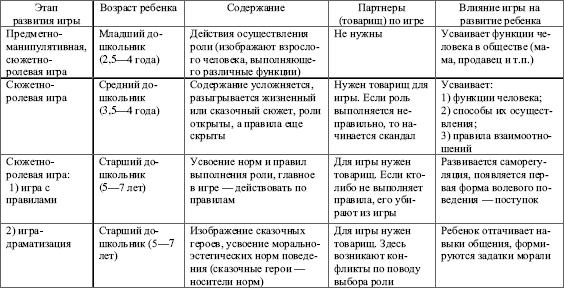 Младшие дошкольники играют одни. Игра носит предметно-манипулятивный и конструктивный характер. Во время игры совершенствуются восприятие, память, воображение, мышление и двигательные функции. В сюжетно-ролевой игре воспроизводятся действия взрослых, за которыми ребенок наблюдает. Примером для подражания служат родители и близкие знакомые.	В средний период дошкольного детства ребенку нужен ровесник, с которым он будет играть. Теперь основным направлением игры становится имитация отношений между людьми. Темы сюжетно-ролевых игр различны; вводятся определенные правила, которых ребенок строго придерживается. Направленность игр разнообразна: семейная, где героями выступают мама, папа, бабушка, дедушка и другие родственники; воспитательная (няня, воспитательница в детском саду); профессиональная (врач, командир, пилот); сказочная (козлик, волк, заяц) и т. д. В игре могут участвовать как взрослые, так и дети, а может произойти их замена игрушками.В старшем дошкольном возрасте сюжетно-ролевые игры отличаются разнообразием тем, ролей, игровых действий, правил. Предметы могут носить условный характер, и игра превращается в символическую, т. е. кубик может представлять различные предметы: машину, людей, животных – все зависит от отведенной ему роли. В этом возрасте во время игры некоторые дети начинают проявлять организаторские способности, становятся лидерами в игре.В ходе игры развиваются психические процессы, в частности произвольное внимание и память. Если игра интересует ребенка, то он невольно сосредоточивается на предметах, включенных в игровую ситуацию, на содержании разыгрываемых действий и сюжете. Если же он отвлекается и неправильно выполняет отведенную ему роль, то может быть изгнан из игры. Но так как эмоциональное поощрение и общение со сверстниками для ребенка очень важны, то ему приходится быть внимательным и запоминать определенные игровые моменты.В процессе игровой деятельности развиваются умственные способности. Ребенок учится действовать с предметом-заместителем, т. е. дает ему новое название и действует в соответствии с этим названием. Появление предмета-заместителя становится опорой для развития мышления. Если сначала при помощи предметов- заместителей ребенок учится мыслить о реальном предмете, то со временем действия с предметами-заместителями уменьшаются и ребенок научается действовать с реальными предметами. Происходит плавный переход к мышлению в плане представлений.	В ходе сюжетно-ролевой игры развивается воображение. От замещения одних предметов другими и способности брать на себя различные роли ребенок переходит к отождествлению предметов и действий с ними в своем воображении. Например, шестилетняя Маша, рассматривая фотографию, где изображена девочка, которая подперла пальчиком щеку и задумчиво смотрит на куклу, сидящую возле игрушечной швейной машиной, говорит: «Девочка думает, как будто ее кукла шьет». По данному высказыванию можно судить о свойственном девочке способе игры.Игра влияет и на личностное развитие ребенка. В игре он отражает и примеряет на себе поведение и взаимоотношения значимых взрослых людей, которые в этот момент выступают в роли образца его собственного поведения. Формируются основные навыки общения со сверстниками, идет развитие чувств и волевой регуляции поведения.Начинает развиваться рефлексивное мышление. Рефлексия – это способность человека анализировать свои действия, поступки, мотивы и соотносить их с общечеловеческими ценностями, а также с действиями, поступками и мотивами других людей. Игра способствует развитию рефлексии, потому что дает возможность контролировать то, как выполняется действие, входящее в процесс общения. Например, играя в больницу, ребенок плачет и страдает, исполняя роль пациента. Он получает от этого удовлетворение, поскольку считает, что хорошо исполнил роль.Возникает интерес к рисованию и конструированию. Сначала данный интерес проявляется в игровой форме: ребенок, рисуя, разыгрывает определенный сюжет, например, нарисованные им звери сражаются между собой, догоняют друг друга, люди идут домой, ветер сдувает висящие на деревьях яблоки и т. д. Постепенно рисование переносится на результат действия, и рождается рисунок.Внутри игровой деятельности начинает складываться учебная деятельность. Элементы учебной деятельности не возникают в игре, их вводит взрослый. Ребенок начинает учиться, играя, и поэтому относится к учебной деятельности как к ролевой игре, а вскоре овладевает некоторыми учебными действиями.Так как ребенок уделяет особое внимание сюжетно-ролевой игре, рассмотрим ее более подробно.Сюжетно-ролевая игра – это игра, в которой ребенок выполняет выбранную им роль и совершает определенные действия. Сюжеты для игр дети обычно выбирают из жизни. Постепенно, с изменением действительности, приобретением новых знаний и жизненного опыта, меняются содержание и сюжеты ролевых игр.Структура развернутой формы ролевой игры такова.Единица, центр игры. Это роль, которую выбирает ребенок. В детской игре присутствует много профессий, семейных ситуаций, жизненных моментов, которые произвели на ребенка большое впечатление.Игровые действия. Это действия со значениями, они носят изобразительный характер. В процессе игры происходит перенос значений с одного предмета на другой (воображаемая ситуация). Однако данный перенос ограничен возможностями показа действия, так как подчиняется определенному правилу: замещать предмет может только такой предмет, с которым можно воспроизвести хотя бы рисунок действия.Большое значение приобретает символика игры. Д.Б. Эльконин говорил, что абстрагирование от операционно-технической стороны предметных действий дает возможность смоделировать систему отношений между людьми.Так как в игре начинает моделироваться система человеческих отношений, то возникает необходимость наличия товарища. Одному добиться этой цели нельзя, иначе игра потеряет смысл. игре рождаются смыслы человеческих действий, линия развития действий идет следующим образом: от операционной схемы действия к человеческому действию, имеющему смысл в другом человеке; от единичного действия к его смыслу.Правила. Во время игры возникает новая форма удовольствия для ребенка – радость от того, что он действует так, как требуют правила. Играя в больницу, ребенок страдает как пациент и радуется как играющий, довольный исполнением своей роли.Д.Б. Эльконин уделял игре большое внимание. Изучая игры детей 3–7 лет, он выделил и охарактеризовал четыре уровня ее развития.Первый уровень:действия с определенными предметами, направленные на соучастника игры. Сюда входят действия «матери» или «врача», направленные на «ребенка»;роли определяются действием. Роли не называются, и дети в игре не используют друг относительно друга реальные отношения, существующие между взрослыми или между взрослым и ребенком;действия состоят из повторяющихся операций, например, кормление с переходом от одного блюда к другому. Кроме этого действия, ничего не происходит: ребенок не проигрывает процесс приготовления пищи, мытье рук или посуды.Второй уровень:основное содержание игры – действие с предметом. Но здесь на первый план выходит соответствие игрового действия реальному;роли детьми называются, и намечается разделение функций. Выполнение роли определяется реализацией действий, связанных с данной ролью;логика действий определяется их последовательностью в реальной действительности. Количество действий расширяется.Третий уровень:основное содержание игры – выполнение вытекающих из роли действий. Начинают выделяться специальные действия, которые передают характер отношений к другим участникам игры, например, обращение к продавцу: «Дайте хлеб» и т. д.;роли ясно очерчены и выделены. Они называются до игры, определяют и направляют поведение ребенка;логика и характер действий определяются взятой на себя ролью. Действия становятся разнообразнее: приготовление пищи, мытье рук, кормление, чтение книги, укладывание спать и т. д. Присутствует специфическая речь: ребенок вживается в роль и говорит так, как требуется по роли. Иногда в процессе игры могут проявиться реально существующие отношения между детьми: начинают обзываться, ругаться, дразниться и т. д.;опротестовывается нарушение логики. Это выражается в том, что один говорит другому: «Так не бывает». Определяются правила поведения, которым дети должны подчиняться. Неправильность выполнения действий замечается со стороны, это вызывает у ребенка огорчение, он пытается исправить ошибку и найти ей оправдание.Четвертый уровень:основное содержание – выполнение действий, связанных с отношением к другим людям, роли которых выполняют другие дети;роли ясно очерчены и выделены. Во время игры ребенок придерживается определенной линии поведения. Ролевые функции детей взаимосвязаны. Речь носит четко ролевой характер;действия происходят в последовательности, четко воссоздающей реальную логику. Они разнообразны и отражают богатство действий лица, изображаемого ребенком;нарушение логики действий и правил отвергается. Ребенок не хочет нарушать правила, объясняя это тем, что так есть на самом деле, а также рациональностью правил.В процессе игры дети активно используют игрушки. Роль игрушки многофункциональна. Она выступает, во-первых, как средство психического развития ребенка, во-вторых, как средство подготовки его к жизни в современной системе общественных отношений, в-третьих, как предмет, служащий для забавы и развлечений.В младенчестве ребенок манипулирует игрушкой, она стимулирует его к активным поведенческим проявлениям. Благодаря игрушке развивается восприятие, т. е. запечатлеваются формы и цвета, появляются ориентировки на новое, формируются предпочтения.В раннем детстве игрушка выступает в автодидактической роли. К данной категории игрушек относятся матрешки, пирамиды и т. д. В них заложены возможности развития ручных и зрительных действий. Играя, ребенок учится различать размеры, формы, цвета.Ребенок получает много игрушек – заместителей реальных предметов человеческой культуры: машины, предметы быта, орудия и т. д. Благодаря им он осваивает функциональное назначение предметов, овладевает орудийными действиями. Многие игрушки имеют исторические корни, например лук со стрелами, бумеранг и т. д.Игрушки, представляющие собой копии предметов, существующих в быту взрослых, приобщают ребенка к этим предметам. Через них происходит осознание функционального назначения предметов, что помогает ребенку психологически войти в мир постоянных вещей.В качестве игрушек часто используются различные бытовые предметы: пустые катушки, спичечные коробки, карандаши, лоскутки, веревочки, а также природный материал: шишки, веточки, щепочки, кора, сухие корни и т. д. Эти предметы в игре могут быть использованы по-разному, все зависит от ее сюжета и ситуативных задач, поэтому в игре они выступают как полифункциональные.Игрушки – средство воздействия на нравственную сторону личности ребенка. Особое место среди них занимают куклы и мягкие игрушки: мишки, белочки, зайчики, собачки и т. д. Сначала ребенок производит с куклой подражательные действия, т. е. делает то, что показывает взрослый: качает, катает в коляске и т. д. Затем кукла или мягкая игрушка выступают как объект эмоционального общения. Ребенок учится сопереживать ей, покровительствовать, проявлять заботу о ней, что ведет к развитию рефлексии и эмоциональному отождествлению.Куклы – это копии человека, они имеют для ребенка особое значение, так как выступают в роли партнера в общении во всех его проявлениях. Ребенок привязывается к своей кукле и благодаря ей переживает множество разнообразных чувств.Психическое развитие дошкольникаВосприятие. В дошкольном возрасте идет интенсивное развитие сенсорных эталонов, т. е. цвета, формы, величины, и соотнесение (сравнение) предметов с этими эталонами. Кроме того, происходит усвоение эталонов фонем родного языка. В общем смысле слова эталоны – это достижения человеческой культуры, «сетка», через которую мы смотрим на мир. Когда ребенок начинает осваивать эталоны, процесс восприятия приобретает опосредованный характер. Использование эталонов позволяет осуществить переход от субъективной оценки воспринимаемого мира к его объективной характеристике.Мышление. Усвоение эталонов, изменение видов и содержания деятельности ребенка ведет к изменению характера детского мышления. К концу дошкольного возраста намечается переход от эгоцентризма (центрации) к децентрации, что также ведет к восприятию окружающего мира с позиций объективности.Мышление в своем развитии проходит следующие этапы: 1) совершенствование наглядно-действенного мышления на базе развивающегося воображения; 2) улучшение наглядно-образного мышления на основе произвольной и опосредованной памяти; 3) начало активного формирования словесно-логического мышления благодаря использованию речи как средства постановки и решения интеллектуальных задач.Рассмотрим процесс развития мышления более подробно. Появление сюжетно-ролевых игр, особенно с использованием правил, способствует развитию наглядно-образного мышления. Его становление и совершенствование зависят от воображения ребенка. Сначала ребенок механически замещает одни предметы другими, придавая предметам-заместителям не свойственные им функции, затем предметы замещаются их образами и необходимость совершения практических действий с ними отпадает.Словесно-логическое мышление начинает свое развитие тогда, когда ребенок умеет оперировать словами и понимает логику рассуждений. При развитии логического мышления идет процесс формирования внутреннего плана действий. Н.Н. Поддьяков, изучая этот процесс, выделил шесть этапов развития:сначала ребенок с помощью рук манипулирует предметами, решает задачи в наглядно-действенном плане;продолжая манипулировать предметами, ребенок начинает использовать речь, но пока еще только для называния предметов, хотя уже может словесно выразить результат выполненного практического действия;ребенок начинает мысленно оперировать образами. Происходит дифференциация во внутреннем плане конечной и промежуточных целей действия, т. е. он в уме выстраивает план действий и при выполнении начинает рассуждать вслух;задача решается ребенком по заранее составленному, продуманному и внутренне представленному плану;ребенок сначала продумывает план решения задачи, мысленно представляет этот процесс и только потом приступает к его выполнению. Цель данного практического действия состоит в подкреплении найденного в уме ответа;задача решается только во внутреннем плане с выдачей готового словесного решения, без последующего подкрепления действиями.Н.Н. Поддьяков сделал следующий вывод: у детей пройденные этапы и достижения в совершенствовании мыслительных действий не исчезают, а заменяются новыми, более совершенными. При необходимости они снова могут включиться в решение проблемной ситуации, т. е. начнет работать наглядно-действенное, наглядно-образное и словесно-логическое мышление. Отсюда следует, что у дошкольников интеллект уже функционирует по принципу системности.дошкольном возрасте начинают развиваться понятия. В 3–4 года ребенок использует слова, иногда не полностью понимая их значения, но со временем происходит смысловое осознание этих слов. Ж. Пиаже назвал период непонимания смысла слов стадией речемыслительного развития ребенка. Развитие понятий идет параллельно с развитием мышления и речи.Внимание. В этом возрасте оно непроизвольное и вызывается внешне привлекательными предметами, событиями и людьми. На первый план выходит интерес. Ребенок фиксирует внимание на чем-либо или ком-либо только в течение того промежутка времени, в котором у него сохраняется непосредственный интерес к человеку, предмету или происходящему. Становление произвольного внимания сопровождается появлением эгоцентрической речи.На начальной стадии перехода внимания от непроизвольного к произвольному большое значение имеют средства, управляющие вниманием ребенка, и рассуждения вслух.Внимание при переходе от младшего к старшему дошкольному возрасту развивается следующим образом. Младшие дошкольники рассматривают интересующие их картинки, могут заниматься определенным видом деятельности 6–8 секунд, а старшие дошкольники – 12–20 секунд. В дошкольном возрасте уже отмечается различная степень устойчивости внимания у разных детей. Возможно, это связано с типом нервной деятельности, физическим состоянием и условиями жизни. Было замечено, что нервные и больные дети чаще отвлекаются, чем спокойные и здоровые.Память. Развитие памяти идет от непроизвольной и непосредственной к произвольному и опосредованному запоминанию и припоминанию. Этот факт подтвержден З.М. Истоминой, которая проанализировала процесс становления произвольного и опосредованного запоминания у дошкольников.основном у всех детей раннего дошкольного возраста преобладает непроизвольная, зрительно-эмоциональная память, только у лингвистически или музыкально одаренных детей превалирует слуховая память.Переход от непроизвольной памяти к произвольной делится на два этапа: 1) формирование необходимой мотивации, т. е. желания что-либо запомнить или вспомнить; 2) возникновение и совершенствование необходимых мнемических действий и операций.Различные процессы памяти с возрастом развиваются неравномерно. Так, произвольное воспроизведение возникает раньше, чем произвольное запоминание, и невольно опережает его в развитии. Развитие процессов памяти зависит также от интереса и мотивации ребенка к той или иной деятельности.Продуктивность запоминания у детей в игровой деятельности намного выше, чем вне игры. По мере взросления у ребенка увеличиваются скорость извлечения информации из долговременной памяти и перевода ее в оперативную, а также объем и время действия оперативной памяти. Меняется способность ребенка оценивать возможности своей памяти, становятся более разнообразными и гибкими стратегии запоминания и воспроизведения материала, применяемые им. У многих детей младшего и среднего дошкольного возраста хорошо развита непосредственная и механическая память. Дети легко запоминают и воспроизводят виденное и слышанное, но при условии, что это вызвало у них интерес. Благодаря развитию этих видов памяти ребенок быстро совершенствует свою речь, научается пользоваться предметами домашнего обихода, неплохо ориентируется в пространстве.этом возрасте развивается эйдетическая память. Это один из видов зрительной памяти, помогающий четко, точно и в деталях без особого труда восстанавливать в памяти зрительные образы виденного.Воображение. В конце раннего детства, когда ребенок впервые демонстрирует способность замещения одних предметов другими, наступает начальная стадия развития воображения. Затем оно получает свое развитие в играх. О том, насколько развито воображение ребенка, можно судить не только по тем ролям, которые он исполняет во время игры, но и по поделкам и рисункам.О.М. Дьяченко показала, что воображение в своем развитии проходит те же этапы, что и другие психические процессы: непроизвольное (пассивное) сменяется произвольным (активным), непосредственное – опосредствованным. Основным орудием овладения воображением становятся сенсорные эталоны.В первой половине дошкольного детства у ребенка преобладает репродуктивное воображение. Оно заключается в механическом воспроизведении полученных впечатлений в виде образов. Это могут быть впечатления от просмотра телепередачи, прочтения рассказа, сказки, непосредственного восприятия действительности. В образах обычно воспроизводятся те события, которые произвели на ребенка эмоциональное впечатление.старшем дошкольном возрасте репродуктивное воображение превращается в воображение, которое творчески преобразует действительность. В этом процессе уже участвует мышление. Этот вид воображения применяется и совершенствуется в сюжетно-ролевых играх.Функции воображения таковы: познавательно-интеллектуальная, аффективно-защитная. Познавательно-интеллектуальное воображение формируется благодаря отделению образа от предмета и обозначению образа при помощи слова. Роль аффективно-защитной функции в том, что она защищает растущую, ранимую, слабо защищенную душу ребенка от переживаний и травм. Защитная реакция данной функции выражается в том, что через воображаемую ситуацию может произойти разрядка возникающего напряжения или разрешение конфликта, которое сложно обеспечить в реальной жизни. Оно складывается в результате осознания ребенком своего «Я», психологического отделения себя от других и от совершаемых поступков.Развитие воображения проходит следующие этапы.«Опредмечивание» образа действиями. Ребенок может управлять, изменять, уточнять и совершенствовать свои образы, т. е. регулировать свое воображение, но не способен планировать и заранее в уме составлять программу предстоящих действий.Детское аффективное воображение в дошкольном возрасте развивается следующим образом: вначале негативные эмоциональные переживания у ребенка символически выражаются в героях услышанных или увиденных им сказок; затем он начинает строить воображаемые ситуации, снимающие угрозы с его «Я» (например, рассказы-фантазии о себе как о якобы обладающем особо выраженными положительными качествами).Появление замещающих действий, которые, будучи реализованы, способны снять возникшее эмоциональное напряжение. К 6–7 годам дети могут представлять воображаемый мир и жить в нем.Речь. В дошкольном детстве завершается процесс овладения речью. Она развивается в следующих направлениях.Идет развитие звуковой речи. Ребенок начинает осознавать особенности своего произношения, у него развивается фонематический слух.Растет словарный запас. У разных детей он различен. Это зависит от условий их жизни и от того, как и сколько с ним общаются его близкие. К концу дошкольного возраста в лексиконе ребенка присутствуют все части речи: существительные, глаголы, местоимения,  прилагательные,  числительные  и  соединительные  слова.  Немецкий психолог В. Штерн (1871–1938) говоря о богатстве словарного запаса, приводит следующие цифры: в три года ребенок активно использует 1000–1100 слов, в шесть лет – 2500–3000 слов.Развивается грамматический строй речи. Ребенок усваивает закономерности морфологического и синтаксического строя языка. Он понимает смысл слов и может правильно построить фразы. В возрасте 3–5 лет ребенок правильно улавливает значения слов, но иногда неверно их применяет. У детей появляется способность, используя законы грамматики родного языка, создавать высказывания, например: «От мятных лепешек во рту – сквознячок», «У лысого голова – босиком», «Смотри, как налужил дождь» (из книги К.И. Чуковского «От двух до пяти»).Появляется осознание словесного состава речи. Во время произношения происходит ориентировка языка на смысловую и звуковую стороны, и это свидетельствует о том, что речь еще не осознана ребенком. Но со временем происходит развитие языкового чутья и связанной с ним умственной работы.Если сначала ребенок относится к предложению как к единому смысловому целому, словесному комплексу, который обозначает реальную ситуацию, то в процессе обучения и с момента начала чтения книг происходит осознание словесного состава речи. Обучение ускоряет этот процесс, и поэтому к концу дошкольного возраста ребенок уже начинает вычленять слова в предложениях.В ходе развития речь выполняет различные функции: коммуникативную, планирующую, знаковую, экспрессивную.Коммуникативная функция – одна из основных функций речи. В раннем детстве речь для ребенка является средством общения в основном с близкими людьми. Она возникает по необходимости, по поводу конкретной ситуации, в которую включены и взрослый, и ребенок. В этот период общение выступает в ситуативной роли.Ситуативная речь ясна собеседнику, но непонятна постороннему человеку, потому что при общении выпадает подразумеваемое существительное и используются местоимения (он, она, они), отмечается обилие наречий и словесных шаблонов. Под влиянием окружающих ребенок начинает перестраивать ситуативную речь на более понятную.старших дошкольников прослеживается такая тенденция: ребенок сначала называет местоимение, а потом, видя, что его не понимают, произносит существительное. Например: «Она, девочка, пошла. Он, шар, покатился». На вопросы ребенок дает более подробный ответ.Круг интересов ребенка растет, расширяется общение, появляются друзья, и все это ведет к тому, что ситуативная речь сменяется речью контекстной. Здесь отмечается более подробное описание ситуации. Совершенствуясь, ребенок чаще начинает пользоваться данным видом речи, но ситуативная речь пока тоже присутствует.старшем дошкольном возрасте появляется объяснительная речь. Это связано с тем, что ребенок при общении со сверстниками начинает объяснять содержание предстоящей игры, устройство машины и многое другое. Для этого требуются последовательность изложения, указания главных связей и отношений в ситуации.Планирующая функция речи развивается потому, что речь превращается в средство планирования и регулирования практического поведения. Происходит ее слияние с мышлением. В речи ребенка появляется много слов, которые как будто никому не адресованы. Это могут быть восклицания, отражающие его отношение к действию. Например, «Тук-тук... забил. Вова забил!».Когда ребенок в процессе деятельности обращается к самому себе, то говорят об эгоцентрической речи. Он проговаривает то, что делает, а также действия, предваряющие и направляющие совершаемую процедуру. Эти высказывания опережают практические действия и являются образными. К концу дошкольного возраста эгоцентрическая речь исчезает. Если ребенок в процессе игры ни с кем не общается, то, как правило, выполняет работу молча, но это не значит, что эгоцентрическая речь исчезла. Просто она переходит во внутреннюю речь, и ее планирующая функция продолжается. Следовательно, эгоцентрическая речь – это промежуточная ступень между внешней и внутренней речью ребенка.Знаковая функция речи ребенка развивается в игре, рисовании и других продуктивных видах деятельности, где ребенок учится использовать предметы-знаки в качестве заместителей отсутствующих предметов. Знаковая функция речи – это ключ для вхождения в мир человеческого социально-психологического пространства, средство для понимания людьми друг друга.Экспрессивная функция – самая древняя функция речи, отражающая ее эмоциональную сторону. Речь ребенка пронизывается эмоциями, когда у него что-то не получается или ему отказывают в чем-то. Эмоциональная непосредственность детской речи адекватно воспринимается окружающими взрослыми. Для хорошо рефлексирующего ребенка такая речь может стать средством воздействия на взрослого. Однако «детскость», специально демонстрируемая ребенком, многими взрослыми не принимается, поэтому ему приходится совершать над собой усилие и контролировать себя, быть естественным, а не демонстративным.Личностное развитие ребенка дошкольного возраста характеризуется формированием самосознания. Как уже говорилось выше, оно считается основным новообразованием данного возраста.Начинает меняться представление о самом себе, своем «Я». Это хорошо видно при сравнении ответов на вопрос: «Ты какой?». Ребенок трех лет отвечает: «Я большой», а семи лет – «Я маленький».этом возрасте, говоря о самосознании, следует учитывать осознание ребенком своего места в системе общественных отношений. Личное самосознание ребенка характеризуется осознанием своего «Я», выделением самого себя, своего «Я» из мира объектов и окружающих людей, появлением стремления активно воздействовать на возникающие ситуации и изменять их таким образом, чтобы удовлетворять свои потребности и желания.Во второй половине дошкольного возраста появляется самооценка, базирующаяся на самооценке раннего детства, которая соответствовала чисто эмоциональной оценке («Я хороший») и рациональной оценке чужого мнения.Теперь при формировании самооценки ребенок сначала оценивает действия других детей, потом собственные действия, моральные качества и умения. У него возникает осознание своих действий и понимание того, что не все может. Еще новшеством с становлении самооценки является осознание своих переживаний, что приводит к ориентированию в своих эмоциях, от них можно слышать следующие высказывания: «Я рад. Я огорчен. Я спокоен».Происходит осознание себя во времени, он помнит себя в прошлом, осознает в настоящем и представляет в будущем. Вот как говорят дети: «Когда я был маленьким. Когда я вырасту большой».ребенка происходит половая идентификация. Он осознает свой пол и начинает вести себя соответственно ролям, как мужчина и женщина. Мальчики стараются быть сильными, смелыми, мужественными, не плакать от обиды и боли, а девочки – аккуратными, деловитыми в быту и мягкими или кокетливо-капризными в общении. В ходе развития ребенок начинает присваивать себе поведенческие формы, интересы и ценности своего пола.Развивается эмоционально-волевая сфера. По поводу эмоциональной сферы можно отметить, что у дошкольников, как правило, отсутствуют сильные аффективные состояния, их эмоциональность более «спокойная». Однако это не значит, что дети становятся флегматичными, просто меняется структура эмоциональных процессов, увеличивается их состав (преобладают вегетативные, моторные реакции, познавательные процессы – воображение, образное мышление, сложные формы восприятия). При этом сохраняются эмоциональные проявления раннего детства, но эмоции интеллектуализируются, становятся «умными».Эмоциональному развитию дошкольника, пожалуй, более всего способствует детский коллектив. В ходе совместной деятельности у ребенка складывается эмоциональное отношение к людям, зарождается эмпатия (сопереживание).дошкольном возрасте изменяется и мотивационная сфера. Основным личностным механизмом, который формируется в это время, является соподчинение мотивов. Ребенок способен принять решение в ситуации выбора, тогда как раньше для него это было трудно. Самым сильным мотивом является поощрение и получение награды, менее сильным – наказание, а самым слабым – обещание. В этом возрасте требовать от ребенка обещания (например, «Ты обещаешь больше не драться?», «Обещаешь больше не трогать эту вещь?» и т. д.) бессмысленно.Именно в дошкольном возрасте ребенок начинает осваивать этические нормы, у него появляются этические переживания. Первоначально он может оценить только чужие поступки: других детей или литературных героев, а свои оценить не способен. Затем, в среднем дошкольном возрасте, ребенок, оценивая действия литературного героя, может обосновать свою оценку, опираясь на взаимоотношения персонажей произведения. А во второй половине дошкольного возраста он уже может оценить свое поведение и старается действовать в соответствии с теми моральными нормами, которые он усвоил.Новообразования дошкольного возрастаК новообразованиям дошкольного возраста Д.Б. Эльконин отнес следующие.Возникновение первого схематичного абриса цельного детского мировоззрения. Ребенок не может жить в беспорядке, ему надо все привести в порядок, увидеть закономерности отношений. Для того чтобы объяснить явления природы, дети используют моральные, анимистические и артификалистские причины. Это подтверждают высказывания детей, например: «Солнце движется, чтобы всем было тепло и светло». Это происходит потому, что ребенок считает, будто в центре всего (начиная с того, что окружает человека и до явлений природы) находится человек, что было доказано Ж. Пиаже, который показал, что у ребенка в дошкольном возрасте отмечается артификалистическое мировоззрение.возрасте пяти лет ребенок превращается в «маленького философа». Он рассуждает по поводу происхождения луны, солнца, звезд, основываясь на просмотренных телепередачах о космонавтах, луноходах, ракетах, спутниках и т. д.определенный момент дошкольного возраста у ребенка появляется повышенный познавательный интерес, он начинает всех мучить вопросами. Такова особенность его развития, поэтому взрослым следует понимать это и не раздражаться, не отмахиваться от ребенка, а по возможности отвечать на все вопросы. Наступление «возраста почемучек» свидетельствует о том, что ребенок готов к обучению в школе.Возникновение первичных этических инстанций. Ребенок пытается понять, что хорошо, а что плохо. Одновременно с усвоением этических норм идет эстетическое развитие («Красивое не может быть плохим»).Появление соподчинения мотивов. В этом возрасте обдуманные действия превалируют над импульсивными. Формируются настойчивость, умение преодолевать трудности, возникает чувство долга перед товарищами.Поведение становится произвольным. Произвольным называют поведение, опосредованное определенным представлением. Д.Б. Эльконин говорил, что в дошкольном возрасте ориентирующий поведение образ сначала существует в конкретной наглядной форме, но затем становится все более обобщенным, выступающим в форме правил или норм. У ребенка появляется стремление управлять собой и своими поступками.Возникновение личного сознания. Ребенок стремится занять определенное место в системе межличностных отношений, в общественно-значимой и общественно-оцениваемой деятельности. Появление внутренней позиции школьника. У ребенка формируется сильная познавательная потребность, кроме того, он стремится попасть в мир взрослых, начав заниматься другой деятельностью. Эти две потребности ведут к тому, что у ребенка возникает внутренняя позиция школьника. Л.И. Божович считала, что данная позиция может свидетельствовать о готовности ребенка учиться в школе.Психологическая готовность к школеПсихологическая готовность – это высокий уровень интеллектуальной, мотивационной и произвольной сфер.Проблемой готовности ребенка к обучению в школе занимались многие ученые. Одним из них был Л.С. Выготский, который утверждал, что готовность к школьному обучению формируется в процессе обучения: «До тех пор, пока не начали обучать ребенка в логике программы, до тех пор еще нет готовности к обучению; обычно готовность к школьному обучению складывается к концу первого полугодия первого года обучения» (Выготский Л.С., 1991).Сейчас обучение проводится и в дошкольных учреждениях, но там акцент делается только на интеллектуальном развитии: ребенка учат читать, писать, считать. Однако можно уметь делать все это и не быть готовым к школьному обучению, потому что готовность определяется еще и тем, в какую деятельность данные умения включены. А в дошкольном возрасте освоение умений и навыков включено в игровую деятельность, следовательно, эти знания имеют другую структуру. Поэтому, определяя школьную готовность, нельзя оценивать ее только по формальному уровню умений и навыков письма, чтения, счета.Говоря об определении уровня школьной готовности, Д.Б. Эльконин утверждал, что надо обращать внимание на возникновение произвольного поведения (см. 8.5). Иными словами, необходимо обращать внимание на то, как ребенок играет, подчиняется ли он правилу, берет ли на себя роли. Эльконин также говорил, что превращения правила во внутреннюю инстанцию поведения – важный признак готовности к обучению.Степени развитости произвольного поведения были посвящены эксперименты Д.Б. Эльконина. Он взял детей 5, 6 и 7 лет, положил перед каждым кучку спичек и попросил по одной переложить их в другое место. Семилетний ребенок с хорошо развитой произвольностью скрупулезно выполнял задание до конца, шестилетний какое-то время перекладывал спички, потом начал что-то строить, а пятилетний привнес в это задание свою собственную задачу.процессе школьного обучения детям приходится усваивать научные понятия, а это возможно только в том случае, когда ребенок, во-первых, умеет различать разные стороны действительности. Необходимо, чтобы он видел в предмете отдельные стороны, параметры, которые составляют его содержание. Во-вторых, для усвоения основ научного мышления ему необходимо понять, что его точка зрения не может быть абсолютной и единственной.По мнению П.Я. Гальперина, к концу дошкольного возраста имеются три линии развития:формирование произвольного поведения, когда ребенок может подчиняться правилам;овладение средствами и эталонами познавательной деятельности, которые позволяют ребенку перейти к пониманию сохранения количества;переход от эгоцентризма к центрации.Сюда надо включить и мотивационное развитие. Прослеживая развитие ребенка с учетом этих параметров, можно определить его готовность к обучению в школе.Рассмотрим параметры определении уровня школьной готовности более подробно.Интеллектуальная готовность. Она определяется по следующим пунктам: 1) ориентировка в окружающем мире; 2) запас знаний; 3) развитие мыслительных процессов (способность обобщать, сравнивать, классифицировать); 4) развитие разных типов памяти (образной, слуховой, механической); 5) развитие произвольного внимания.Мотивационная готовность. Особое значение имеет наличие внутренней мотивации: ребенок идет в школу потому, что ему там будет интересно и он хочет много знать. Подготовка к школе подразумевает формирование новой «социальной позиции». Сюда включается отношение к школе, учебной деятельности, учителям, самому себе. По мнению Е.О. Смирновой, для обучения важно также наличие у ребенка личных форм общения со взрослым.Волевая готовность. Ее присутствие очень важно для дальнейшего успешного обучения первоклассника, ведь его ждет напряженный труд, от него потребуется умение делать не только то, что хочется, но и то, что надо.К 6 годам уже начинают формироваться основные элементы волевого действия: ребенок способен поставить цель, принять решение, наметить план действий, выполнить этот план, проявить определенное усилие в случае преодоления препятствий, оценить результат своего действия.